9th Grade AcademyCareer Exploration and Career Fair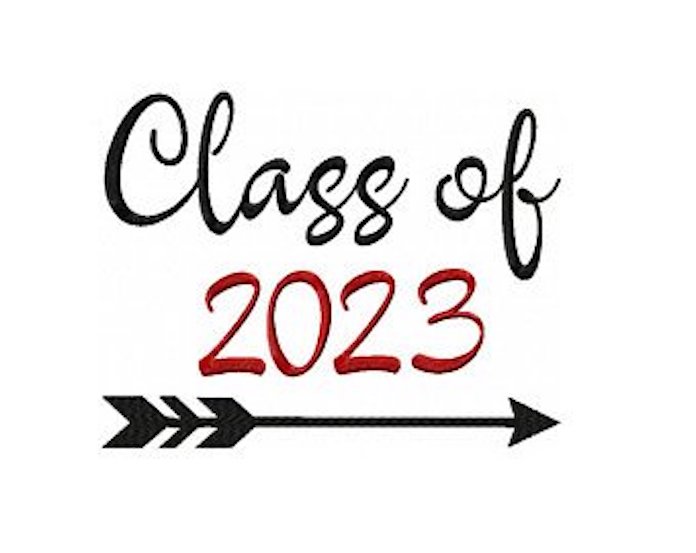 Grade                 EnglishGrade                 EnglishMathMathScience                                             Social StudiesScience                                             Social StudiesScience                                             Social Studies9th Grade Academy Elective Choices   9                 9th Grade Literature 10                 World Literature   9                 9th Grade Literature 10                 World LiteratureFoundations of AlgebraAlgebra IGeometryAlgebra IGeometryAlgebra IIFoundations of AlgebraAlgebra IGeometryAlgebra IGeometryAlgebra IIEnvironmental Science              World HistoryAP Environmental Science        AP World HistoryBiology                                    American Government/ CivicsAP BiologyEnvironmental Science              World HistoryAP Environmental Science        AP World HistoryBiology                                    American Government/ CivicsAP BiologyEnvironmental Science              World HistoryAP Environmental Science        AP World HistoryBiology                                    American Government/ CivicsAP BiologyBasic Agriculture ScienceDrama IDance IIntermediate Band I and IIIntermediate Chorus I and IILiterature and History of the Old TestamentLiterature and History of the New TestamentMarketing PrinciplesNJROTC I and IAVisual Arts/Comp IWeight TrainingFreshman FocusFinancial Literacy 11                 American Literature 12                British Literature                     AP Literature 11                 American Literature 12                British Literature                     AP LiteratureGeometryAlgebra IIPre-CalculusAlgebra IIPre-CalculusCollege Readiness MathGeometryAlgebra IIPre-CalculusAlgebra IIPre-CalculusCollege Readiness MathPhysical Science                          US HistoryChemistry                                     AP US HistoryChemistry                                     EconomicsPhysicsForensicsPhysical Science                          US HistoryChemistry                                     AP US HistoryChemistry                                     EconomicsPhysicsForensicsPhysical Science                          US HistoryChemistry                                     AP US HistoryChemistry                                     EconomicsPhysicsForensicsBasic Agriculture ScienceDrama IDance IIntermediate Band I and IIIntermediate Chorus I and IILiterature and History of the Old TestamentLiterature and History of the New TestamentMarketing PrinciplesNJROTC I and IAVisual Arts/Comp IWeight TrainingFreshman FocusFinancial LiteracyCredits Summary (23 Credits Required for Graduation)English (4 Credits)9th LiteratureWorld LiteratureAmerican LiteratureBritish LiteratureAP LiteratureDE EnglishMath (4 Credits)Algebra IGeometryAlgebra IICollege Readiness MathPre- CalculusDE MathMath (4 Credits)Algebra IGeometryAlgebra IICollege Readiness MathPre- CalculusDE MathScience (4 Credits)                                                        Environmental Science                                        AP Environmental ScienceBiologyAP BiologyPhysical ScienceChemistryPhysics4th ScienceDE ScienceSocial Studies (4 Credits)World HistoryAP World HistoryAmerican Gov /CivicsUS HistoryAP US HistoryEconomicsDE Social StudiesSocial Studies (4 Credits)World HistoryAP World HistoryAmerican Gov /CivicsUS HistoryAP US HistoryEconomicsDE Social StudiesElective Credits:Health/PE________________________________________________________________________________________________________________________________________________________________________________________________________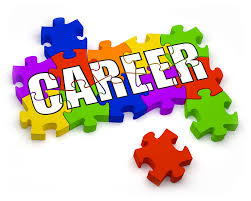 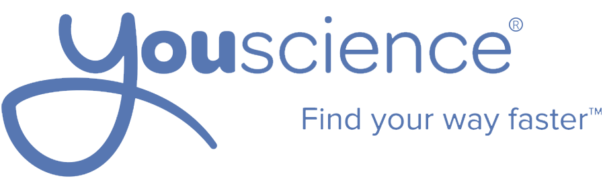 Academy of Hospitality, Health, and Human Services Academy of Hospitality, Health, and Human Services Academy of Hospitality, Health, and Human Services Academy of Arts Entertainment and CommunicationAcademy of Arts Entertainment and CommunicationAcademy of Arts Entertainment and CommunicationAcademy of Engineering, IT and ProductionAcademy of Engineering, IT and ProductionPossible OccupationsPre-School Teacher, Teacher Assistant, Paraprofessional, Elementary Teacher, Instructional Coach, School CounselorFood Service Manager, Baker, Chef, Event Planner, Food Prep WorkerEdcuational Administrator, High School Teacher, Middle School Teacher, Instructional Coach, Special Edcuation Teacher, College ProfessorPossible OccupationsPre-School Teacher, Teacher Assistant, Paraprofessional, Elementary Teacher, Instructional Coach, School CounselorFood Service Manager, Baker, Chef, Event Planner, Food Prep WorkerEdcuational Administrator, High School Teacher, Middle School Teacher, Instructional Coach, Special Edcuation Teacher, College ProfessorPossible OccupationsPre-School Teacher, Teacher Assistant, Paraprofessional, Elementary Teacher, Instructional Coach, School CounselorFood Service Manager, Baker, Chef, Event Planner, Food Prep WorkerEdcuational Administrator, High School Teacher, Middle School Teacher, Instructional Coach, Special Edcuation Teacher, College ProfessorPossible OccupationsArt Teacher, Graphic Designer, Illustrator, Producer, Photograher, Film EditorMusic Teacher, Music Director, Choreographer, Actor, Musician/Singer, ProducerPossible OccupationsArt Teacher, Graphic Designer, Illustrator, Producer, Photograher, Film EditorMusic Teacher, Music Director, Choreographer, Actor, Musician/Singer, ProducerPossible OccupationsArt Teacher, Graphic Designer, Illustrator, Producer, Photograher, Film EditorMusic Teacher, Music Director, Choreographer, Actor, Musician/Singer, ProducerPossible OccupationsGreenhouse Manager, Environmental Scientist, Biologist, Food Scientist, Landscape Architect, Hydrologist, Farm ManagerCarpenters, Construction Foreman, Construction Managers, Roofer, Construction Inspectors, Painters, Construction EngineerCivil Engineer, Mechanical Engineer, Drafter, Cost EstimatorDirector of Marketing, Telemarketer, Market Research Analyst, Survey Researcher, Product Promoter, Advertising ManagerPossible OccupationsGreenhouse Manager, Environmental Scientist, Biologist, Food Scientist, Landscape Architect, Hydrologist, Farm ManagerCarpenters, Construction Foreman, Construction Managers, Roofer, Construction Inspectors, Painters, Construction EngineerCivil Engineer, Mechanical Engineer, Drafter, Cost EstimatorDirector of Marketing, Telemarketer, Market Research Analyst, Survey Researcher, Product Promoter, Advertising Manager